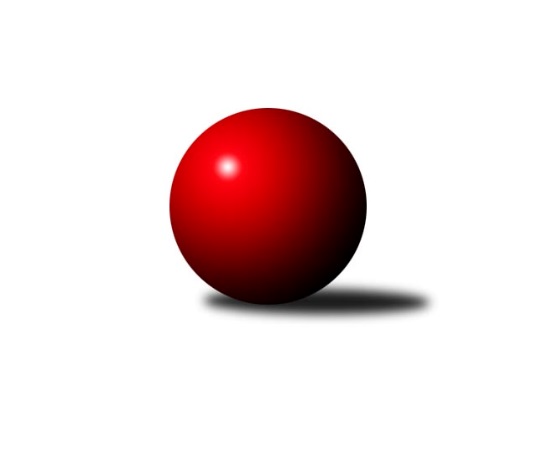 Č.14Ročník 2016/2017	5.2.2017Nejlepšího výkonu v tomto kole: 3576 dosáhlo družstvo: SKK Svijany  Vrchlabí1. KLM 2016/2017Výsledky 14. kolaSouhrnný přehled výsledků:SKK Hořice	- TJ Loko České Velenice	1:7	3455:3542	10.5:13.5	4.2.SKK Jičín	- KK Hvězda Trnovany	3:5	3435:3478	11.0:13.0	4.2.HKK Olomouc	- KK Slovan Rosice	6:2	3488:3372	15.0:9.0	4.2.TJ Červený Kostelec  	- TJ Lokomotiva Česká Třebová	2:6	3393:3490	9.0:15.0	4.2.TJ Třebíč	- TJ Valašské Meziříčí	6:2	3433:3428	11.5:12.5	4.2.SKK Svijany  Vrchlabí	- KK Mor.Slávia Brno		dohrávka		25.3.Tabulka družstev:	1.	TJ Lokomotiva Česká Třebová	14	10	1	3	68.0 : 44.0 	184.5 : 151.5 	 3508	21	2.	TJ Třebíč	14	10	0	4	68.0 : 44.0 	177.5 : 158.5 	 3475	20	3.	HKK Olomouc	14	9	0	5	68.0 : 44.0 	187.5 : 148.5 	 3454	18	4.	KK Hvězda Trnovany	14	9	0	5	64.5 : 47.5 	181.5 : 154.5 	 3457	18	5.	KK Slovan Rosice	14	8	0	6	61.5 : 50.5 	163.5 : 172.5 	 3413	16	6.	SKK Svijany  Vrchlabí	13	7	0	6	57.5 : 46.5 	163.0 : 149.0 	 3417	14	7.	TJ Loko České Velenice	14	6	1	7	54.0 : 58.0 	166.0 : 170.0 	 3453	13	8.	TJ Valašské Meziříčí	14	5	1	8	50.0 : 62.0 	159.5 : 176.5 	 3435	11	9.	SKK Jičín	14	4	2	8	47.5 : 64.5 	163.0 : 173.0 	 3405	10	10.	SKK Hořice	14	4	2	8	47.5 : 64.5 	154.5 : 181.5 	 3393	10	11.	KK Mor.Slávia Brno	13	4	1	8	41.5 : 62.5 	150.5 : 161.5 	 3401	9	12.	TJ Červený Kostelec	14	3	0	11	36.0 : 76.0 	141.0 : 195.0 	 3396	6Podrobné výsledky kola:	 SKK Hořice	3455	1:7	3542	TJ Loko České Velenice	Vojtěch Tulka	158 	 147 	 148 	133	586 	 3:1 	 572 	 154	128 	 158	132	Zbyněk Dvořák	Dominik Ruml	150 	 142 	 138 	168	598 	 2:2 	 601 	 149	143 	 147	162	Ladislav Chmel	Ivan Vondráček	156 	 146 	 142 	115	559 	 1:3 	 602 	 150	154 	 156	142	Ondřej Touš	Jaromír Šklíba	144 	 140 	 132 	133	549 	 2:2 	 551 	 131	156 	 133	131	Tomáš Maroušek	Jiří Baier	171 	 147 	 149 	117	584 	 1:3 	 626 	 166	168 	 153	139	Zbyněk Dvořák	Martin Hažva	151 	 135 	 152 	141	579 	 1.5:2.5 	 590 	 155	146 	 148	141	Bronislav Černuškarozhodčí: Nejlepší výkon utkání: 626 - Zbyněk Dvořák	 SKK Jičín	3435	3:5	3478	KK Hvězda Trnovany	Pavel Kaan	156 	 149 	 139 	131	575 	 2:2 	 570 	 157	136 	 133	144	Jiří Zemánek	Josef Vejvara	137 	 156 	 160 	148	601 	 3:1 	 568 	 151	133 	 137	147	Milan Stránský	Jiří Drábek	160 	 142 	 138 	137	577 	 2:2 	 588 	 149	137 	 152	150	Miroslav Šnejdar ml.	Pavel Louda	140 	 134 	 148 	160	582 	 1:3 	 602 	 167	139 	 159	137	Josef Šálek	Lukáš Vik	119 	 144 	 139 	123	525 	 3:1 	 544 	 159	141 	 122	122	Zdeněk Kandl	Jaroslav Soukup	142 	 154 	 138 	141	575 	 0:4 	 606 	 146	160 	 157	143	Michal Koubekrozhodčí: Nejlepší výkon utkání: 606 - Michal Koubek	 HKK Olomouc	3488	6:2	3372	KK Slovan Rosice	Michal Albrecht	140 	 147 	 143 	158	588 	 3:1 	 548 	 145	141 	 132	130	Adam Palko	Jiří Němec	127 	 172 	 154 	144	597 	 2:2 	 600 	 143	165 	 144	148	Dalibor Matyáš	Marian Hošek	144 	 142 	 118 	126	530 	 0:4 	 590 	 145	151 	 146	148	Jan Vařák	Karel Zubalík	152 	 121 	 147 	153	573 	 4:0 	 514 	 139	118 	 129	128	Ivo Fabík *1	Martin Vaněk	154 	 151 	 146 	157	608 	 3:1 	 574 	 145	143 	 155	131	Michal Hrdlička	Radek Havran	154 	 156 	 148 	134	592 	 3:1 	 546 	 116	146 	 141	143	Jiří Axman st.rozhodčí: střídání: *1 od 61. hodu Jan MacerodNejlepší výkon utkání: 608 - Martin Vaněk	 TJ Červený Kostelec  	3393	2:6	3490	TJ Lokomotiva Česká Třebová	Daniel Bouda *1	123 	 125 	 124 	140	512 	 1:3 	 552 	 128	123 	 146	155	Jiří Hetych ml. *2	Petr Vaněk	133 	 139 	 161 	146	579 	 1:3 	 620 	 154	154 	 146	166	Martin Podzimek	Štěpán Schuster	154 	 142 	 155 	155	606 	 2:2 	 578 	 134	148 	 135	161	Václav Kolář	Jan Horn	133 	 158 	 138 	142	571 	 2:2 	 588 	 125	149 	 162	152	Ondřej Topič	Pavel Novák	147 	 136 	 162 	123	568 	 1:3 	 608 	 154	142 	 158	154	Pavel Jiroušek	Ondřej Mrkos	139 	 153 	 128 	137	557 	 2:2 	 544 	 142	119 	 151	132	Jiří Kmoníčekrozhodčí: střídání: *1 od 27. hodu Dalibor Chráska, *2 od 55. hodu Petr HolanecNejlepší výkon utkání: 620 - Martin Podzimek	 TJ Třebíč	3433	6:2	3428	TJ Valašské Meziříčí	Mojmír Novotný	146 	 139 	 132 	164	581 	 3:1 	 540 	 129	136 	 139	136	Vladimír Výrek	Robert Pevný	134 	 142 	 153 	131	560 	 2:2 	 552 	 143	131 	 143	135	Martin Bělohlávek	Petr Dobeš ml.	142 	 153 	 152 	138	585 	 3:1 	 561 	 145	150 	 143	123	Daniel Šefr	Jan Dobeš	135 	 153 	 121 	126	535 	 0.5:3.5 	 563 	 141	153 	 131	138	Michal Juroška	Václav Rypel	158 	 136 	 140 	144	578 	 1:3 	 623 	 179	155 	 154	135	Tomáš Cabák	Kamil Nestrojil	147 	 141 	 157 	149	594 	 2:2 	 589 	 162	149 	 133	145	Dalibor Jandíkrozhodčí: Nejlepší výkon utkání: 623 - Tomáš CabákPořadí jednotlivců:	jméno hráče	družstvo	celkem	plné	dorážka	chyby	poměr kuž.	Maximum	1.	Petr Dobeš  ml.	TJ Třebíč	610.23	392.7	217.6	1.4	8/8	(682)	2.	Martin Vaněk 	HKK Olomouc	610.21	397.5	212.8	1.5	8/8	(659)	3.	Kamil Nestrojil 	TJ Třebíč	610.21	386.5	223.8	1.6	8/8	(635)	4.	Zdeněk Dvořák ml. 	TJ Loko České Velenice	601.02	388.2	212.8	1.0	7/8	(634)	5.	Ladislav Beránek 	SKK Svijany  Vrchlabí	598.79	392.2	206.6	1.1	6/8	(668)	6.	Václav Kolář 	TJ Lokomotiva Česká Třebová	596.20	385.8	210.4	1.6	8/8	(684)	7.	Pavel Jiroušek 	TJ Lokomotiva Česká Třebová	593.98	389.9	204.1	1.1	8/8	(679)	8.	Martin Podzimek 	TJ Lokomotiva Česká Třebová	593.95	381.2	212.7	1.2	8/8	(647)	9.	Michal Koubek 	KK Hvězda Trnovany	593.52	381.6	211.9	2.4	8/8	(641)	10.	Robert Pevný 	TJ Třebíč	593.20	384.4	208.8	2.1	8/8	(647)	11.	Lukáš Vik 	SKK Jičín	590.88	379.1	211.8	1.8	8/8	(646)	12.	Pavel Novák 	TJ Červený Kostelec  	589.80	385.9	203.9	3.2	7/8	(642)	13.	Ondřej Touš 	TJ Loko České Velenice	587.70	385.6	202.1	4.1	8/8	(614)	14.	Ondřej Topič 	TJ Lokomotiva Česká Třebová	587.68	383.8	203.9	2.4	8/8	(680)	15.	Miroslav Šnejdar  ml.	KK Hvězda Trnovany	587.64	381.6	206.1	1.9	8/8	(628)	16.	Josef Šálek 	KK Hvězda Trnovany	586.09	384.3	201.8	3.4	8/8	(620)	17.	Jiří Němec 	HKK Olomouc	585.91	384.5	201.4	1.7	7/8	(615)	18.	Tomáš Cabák 	TJ Valašské Meziříčí	584.84	378.4	206.4	1.4	8/8	(623)	19.	Štěpán Schuster 	TJ Červený Kostelec  	583.26	385.1	198.1	2.1	6/8	(629)	20.	Bronislav Černuška 	TJ Loko České Velenice	581.93	378.4	203.5	2.1	8/8	(613)	21.	Radek Havran 	HKK Olomouc	581.88	385.0	196.9	0.4	7/8	(614)	22.	Jiří Drábek 	SKK Jičín	581.77	381.4	200.4	2.2	7/8	(629)	23.	Ivo Fabík 	KK Slovan Rosice	581.43	376.7	204.7	2.8	7/8	(604)	24.	Pavel Jedlička 	KK Hvězda Trnovany	578.95	380.8	198.1	4.1	6/8	(645)	25.	Jaromír Šklíba 	SKK Hořice	578.88	384.5	194.4	1.4	8/8	(600)	26.	Jiří Zemek 	KK Slovan Rosice	578.61	383.8	194.9	1.5	7/8	(618)	27.	Zbyněk Dvořák 	TJ Loko České Velenice	578.59	381.6	197.0	3.5	8/8	(626)	28.	Jan Vařák 	KK Slovan Rosice	578.28	378.8	199.4	3.0	6/8	(600)	29.	Jiří Axman  st.	KK Slovan Rosice	577.76	376.1	201.6	2.8	7/8	(624)	30.	Dominik Ruml 	SKK Hořice	576.45	383.7	192.7	4.3	6/8	(610)	31.	Jiří Bartoníček 	SKK Svijany  Vrchlabí	575.88	376.1	199.8	2.7	8/8	(648)	32.	Michal Juroška 	TJ Valašské Meziříčí	575.42	381.4	194.0	2.9	8/8	(627)	33.	Karel Ustohal 	KK Mor.Slávia Brno	574.24	374.1	200.1	3.0	7/7	(618)	34.	Vladimír Výrek 	TJ Valašské Meziříčí	573.98	378.4	195.5	2.3	8/8	(638)	35.	Dalibor Tuček 	TJ Valašské Meziříčí	572.86	378.1	194.7	1.7	7/8	(590)	36.	Ondřej Mrkos 	TJ Červený Kostelec  	571.96	382.8	189.1	3.5	8/8	(639)	37.	Jan Horn 	TJ Červený Kostelec  	571.80	373.8	198.1	2.2	8/8	(640)	38.	Michal Albrecht 	HKK Olomouc	570.80	370.8	200.0	2.6	8/8	(601)	39.	Vlado Žiško 	SKK Svijany  Vrchlabí	570.44	377.3	193.1	2.6	6/8	(603)	40.	Miroslav Milan 	KK Mor.Slávia Brno	570.20	367.1	203.1	2.6	5/7	(590)	41.	Kamil Bartoš 	HKK Olomouc	569.60	374.7	194.9	3.2	6/8	(609)	42.	Dalibor Matyáš 	KK Slovan Rosice	569.50	368.1	201.4	2.3	8/8	(601)	43.	Tomáš Maroušek 	TJ Loko České Velenice	568.62	380.1	188.5	3.3	7/8	(618)	44.	Jiří Kmoníček 	TJ Lokomotiva Česká Třebová	568.48	376.2	192.3	3.3	8/8	(613)	45.	Jaroslav Soukup 	SKK Jičín	567.80	377.7	190.1	4.5	8/8	(600)	46.	Kamil Fiebinger 	SKK Svijany  Vrchlabí	567.27	372.0	195.3	3.0	8/8	(613)	47.	Ivo Hostinský 	KK Mor.Slávia Brno	566.41	373.7	192.7	3.5	7/7	(607)	48.	Radek Košťál 	SKK Hořice	566.25	368.0	198.2	4.1	8/8	(629)	49.	Milan Klika 	KK Mor.Slávia Brno	565.76	380.2	185.5	2.5	7/7	(613)	50.	Jiří Vejvara 	SKK Svijany  Vrchlabí	564.58	377.8	186.8	3.3	6/8	(610)	51.	Pavel Louda 	SKK Jičín	564.46	376.0	188.5	4.5	8/8	(610)	52.	Ivan Vondráček 	SKK Hořice	563.60	382.7	180.9	3.3	7/8	(594)	53.	Zdeněk Kandl 	KK Hvězda Trnovany	562.65	375.2	187.5	3.5	8/8	(604)	54.	Pavel Antoš 	KK Mor.Slávia Brno	562.49	366.6	195.9	3.4	7/7	(583)	55.	Marian Hošek 	HKK Olomouc	562.20	370.2	192.0	3.8	6/8	(574)	56.	Milan Stránský 	KK Hvězda Trnovany	561.64	374.1	187.5	2.9	7/8	(619)	57.	Vojtěch Tulka 	SKK Hořice	561.64	378.4	183.3	3.1	8/8	(587)	58.	Daniel Šefr 	TJ Valašské Meziříčí	559.00	371.5	187.5	2.8	7/8	(590)	59.	Jan Ringel 	SKK Jičín	558.33	374.6	183.8	2.3	7/8	(577)	60.	Peter Zaťko 	KK Mor.Slávia Brno	556.08	374.4	181.7	5.8	6/7	(582)	61.	Adam Palko 	KK Slovan Rosice	554.93	364.2	190.8	1.6	7/8	(586)	62.	Ladislav Erben 	SKK Svijany  Vrchlabí	552.17	372.2	180.0	4.0	6/8	(602)	63.	Martin Hažva 	SKK Hořice	551.55	370.5	181.0	3.5	6/8	(599)	64.	Václav Rypel 	TJ Třebíč	550.64	367.2	183.4	2.9	6/8	(588)	65.	Václav Šmída 	TJ Červený Kostelec  	549.96	371.7	178.3	6.6	6/8	(600)		David Hobl 	SKK Svijany  Vrchlabí	651.75	413.3	238.5	1.0	1/8	(660)		Jiří Zemánek 	KK Hvězda Trnovany	597.50	383.0	214.5	1.5	2/8	(625)		Petr Fabián 	KK Hvězda Trnovany	595.00	398.0	197.0	0.0	1/8	(595)		Tomáš Limberský 	SKK Svijany  Vrchlabí	584.00	370.0	214.0	9.0	1/8	(584)		Jiří Baier 	SKK Hořice	584.00	378.0	206.0	2.0	2/8	(584)		Pavel Maršík 	SKK Svijany  Vrchlabí	583.00	389.0	194.0	4.5	1/8	(590)		Ladislav Chmel 	TJ Loko České Velenice	581.60	383.3	198.4	2.1	4/8	(601)		Jiří Hetych  ml.	TJ Lokomotiva Česká Třebová	579.00	393.0	186.0	7.5	2/8	(587)		Rudolf Stejskal 	TJ Lokomotiva Česká Třebová	578.25	383.0	195.3	5.0	2/8	(612)		Michal Rolf 	SKK Svijany  Vrchlabí	577.50	376.7	200.8	2.0	5/8	(627)		Dalibor Jandík 	TJ Valašské Meziříčí	575.57	377.5	198.0	1.9	5/8	(616)		Luboš Gassmann 	TJ Valašské Meziříčí	574.54	375.6	199.0	2.6	4/8	(614)		Jiří Mikoláš 	TJ Třebíč	573.83	373.5	200.3	4.2	3/8	(591)		Ondřej Němec 	KK Mor.Slávia Brno	571.44	369.4	202.0	3.0	3/7	(614)		Mojmír Novotný 	TJ Třebíč	570.00	369.3	200.7	1.1	3/8	(586)		Roman Pek 	SKK Svijany  Vrchlabí	569.00	377.5	191.5	3.5	2/8	(593)		Daniel Bouda 	TJ Červený Kostelec  	567.50	368.0	199.5	2.0	2/8	(572)		Martin Bartoníček 	SKK Hořice	564.67	369.7	195.0	5.3	1/8	(566)		Petr Holanec 	TJ Lokomotiva Česká Třebová	562.80	372.5	190.3	4.5	5/8	(621)		Pavel Kaan 	SKK Jičín	562.45	372.2	190.3	4.9	4/8	(590)		Michal Klvaňa 	KK Slovan Rosice	561.00	358.0	203.0	5.0	1/8	(561)		Karel Zubalík 	HKK Olomouc	560.06	364.4	195.7	1.7	4/8	(600)		Miroslav Nálevka 	SKK Hořice	558.00	375.0	183.0	2.0	1/8	(558)		Jan Dobeš 	TJ Třebíč	557.69	372.8	184.9	5.0	4/8	(601)		Petr Vaněk 	TJ Červený Kostelec  	556.75	371.1	185.7	3.8	3/8	(597)		Josef Vejvara 	SKK Jičín	554.17	378.5	175.6	3.7	4/8	(601)		Petr Hendrych 	KK Mor.Slávia Brno	554.13	380.9	173.3	3.6	2/7	(584)		Jaroslav Soukup ml. 	SKK Jičín	554.00	378.0	176.0	9.0	2/8	(577)		Michal Hrdlička 	KK Slovan Rosice	552.33	362.0	190.3	5.3	3/8	(574)		Martin Bělohlávek 	TJ Valašské Meziříčí	552.00	341.0	211.0	4.0	1/8	(552)		Dalibor Lang 	TJ Třebíč	550.00	370.3	179.7	2.0	3/8	(570)		Martin Myška 	TJ Třebíč	549.50	366.7	182.8	4.2	5/8	(575)		Jaromír Šula 	KK Slovan Rosice	548.50	368.8	179.8	5.0	2/8	(582)		Martin Mýl 	TJ Červený Kostelec  	546.44	364.8	181.7	2.9	3/8	(564)		Dalibor Chráska 	TJ Červený Kostelec  	542.00	364.0	178.0	5.0	2/8	(546)		Jan Horáček 	SKK Svijany  Vrchlabí	540.00	367.0	173.0	5.0	1/8	(540)		Jakub Wenzel 	TJ Červený Kostelec  	539.00	366.0	173.0	6.0	1/8	(539)		Radek Kroupa 	SKK Hořice	538.00	356.0	182.0	3.0	2/8	(540)		Lukáš Toman 	TJ Třebíč	538.00	373.0	165.0	4.5	2/8	(542)		Bohumil Maroušek 	TJ Loko České Velenice	536.00	368.0	168.0	5.0	2/8	(599)		Miroslav Kotrč 	TJ Loko České Velenice	491.00	360.0	131.0	11.3	3/8	(529)Sportovně technické informace:Starty náhradníků:registrační číslo	jméno a příjmení 	datum startu 	družstvo	číslo startu2561	Josef Šálek	04.02.2017	KK Hvězda Trnovany	3x7702	Radek Havran	04.02.2017	HKK Olomouc	3x14823	Lukáš Vik	04.02.2017	SKK Jičín	3x17646	Michal Albrecht	04.02.2017	HKK Olomouc	3x19067	Ondřej Topič	04.02.2017	TJ Lokomotiva Česká Třebová	3x22477	Jan Mecerod	04.02.2017	KK Slovan Rosice	1x14804	Milan Bělohlávek	04.02.2017	TJ Valašské Meziříčí	1x14574	Jan Dobeš	04.02.2017	TJ Třebíč	4x21835	Petr Vaněk	04.02.2017	TJ Červený Kostelec  	3x19050	Petr Dobeš ml.	04.02.2017	TJ Třebíč	4x9970	Jiří Baier	04.02.2017	SKK Hořice	2x
Hráči dopsaní na soupisku:registrační číslo	jméno a příjmení 	datum startu 	družstvo	Program dalšího kola:15. kolo11.2.2017	so	9:30	TJ Valašské Meziříčí - SKK Svijany  Vrchlabí	11.2.2017	so	10:00	SKK Hořice - SKK Jičín	11.2.2017	so	14:00	KK Mor.Slávia Brno - TJ Červený Kostelec  	11.2.2017	so	14:00	TJ Lokomotiva Česká Třebová - HKK Olomouc	11.2.2017	so	14:00	KK Slovan Rosice - KK Hvězda Trnovany	Nejlepší šestka kola - absolutněNejlepší šestka kola - absolutněNejlepší šestka kola - absolutněNejlepší šestka kola - absolutněNejlepší šestka kola - dle průměru kuželenNejlepší šestka kola - dle průměru kuželenNejlepší šestka kola - dle průměru kuželenNejlepší šestka kola - dle průměru kuželenNejlepší šestka kola - dle průměru kuželenPočetJménoNázev týmuVýkonPočetJménoNázev týmuPrůměr (%)Výkon5xDavid HoblVrchlabí Svijan6471xZbyněk DvořákČeské Velenice110.146261xMiroslav MilanMS Brno6352xTomáš CabákVal. Meziříčí109.636231xZbyněk DvořákČeské Velenice6265xDavid HoblVrchlabí Svijan109.376471xIvo HostinskýMS Brno6251xMartin PodzimekČ. Třebová109.266202xTomáš CabákVal. Meziříčí6231xMiroslav MilanMS Brno107.346355xMartin PodzimekČ. Třebová6206xPavel JiroušekČ. Třebová107.14608